Publicado en  el 16/09/2015 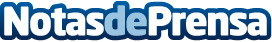  García Tejerina: “El presupuesto de 2016 da una adecuada respuesta a las necesidades básicas de las políticas agraria, pesquera, alimentaria y medioambiental”Datos de contacto:Nota de prensa publicada en: https://www.notasdeprensa.es/garcia-tejerina-el-presupuesto-de-2016-da-una_1 Categorias: Industria Alimentaria Sector Marítimo http://www.notasdeprensa.es